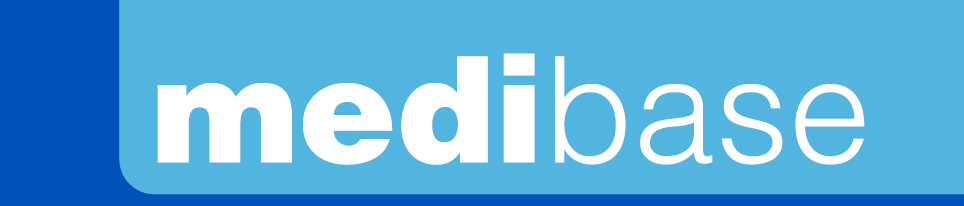 Version 1.1                                                                               Made by SMA, date 03/07/2024ProductCOOLING SPRAYReference3153110UDI-DI04262437040677Visual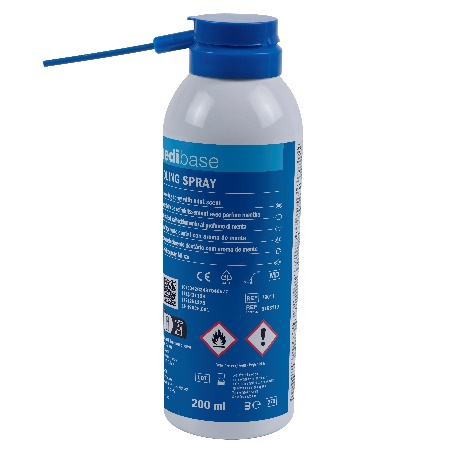 Description productCooling spray up to -45°C to be sprayed directly on the object to be cooled (e. g. impression pastes or foam balls)Characteristics and composition- Temperature of -45 ° C- Minty taste- Colorless- Provided with an extension cannula for easy spraying- Non-toxic (without chlorofluorocarbons)PackagingCooling spray of 200mlShelf life2 years from the manufacturing dateIndications for useExtremely flammable aerosol. Pressure vessel: may rupture under heat. Keep away from heat/hot surfaces/sparks/open flames/any other source of ignition. Do not smoke. Do not spray on an open flame or any other source of ignition. Do not puncture or burn, even after use. Protect from sunlight. Do not expose to temperatures above 50°C. Strongly cooled liquid gas. Contact with the product may cause cold burns or frostbite. Keep out of reach of children.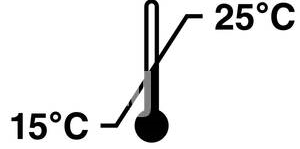 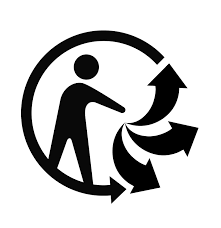 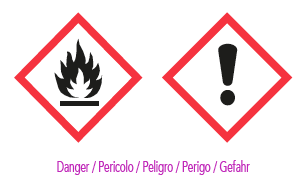 Legal information Class I medical device under MDR 2017/745 regulationCE Marking - Manufacturer: AERONOVA